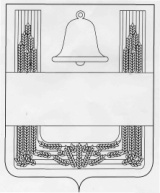 РОССИЙСКАЯ ФЕДЕРАЦИЯЛИПЕЦКАЯ ОБЛАСТЬПОСТАНОВЛЕНИЕАДМИНИСТРАЦИИ СЕЛЬСКОГО ПОСЕЛЕНИЯ ЕЛЕЦ-МАЛАНИНСКИЙ  СЕЛЬСОВЕТ ХЛЕВЕНСКОГО МУНИЦИПАЛЬНОГО РАЙОНА ЛИПЕЦКОЙ ОБЛАСТИ30 июля 2020 г.                        с. Елец-Маланино 		                      № 33Об утверждении Положения о предоставлении гражданами, претендующими на замещение должностей муниципальной службы администрации сельского поселения Елец-Маланинский сельсовет, и муниципальными служащими администрации сельского поселения Елец-Маланинский сельсовет сведений о доходах, расходах, об имуществе и обязательствах имущественного характераВ соответствии с Указом Президента Российской Федерации от 23.06.2014 г. №460 «Об утверждении формы справки о доходах, расходах, об имуществе и обязательствах имущественного характера и внесении изменений в некоторые акты Президента Российской Федерации», Указом Президента Российской Федерации от 17.04.2020г. №272 «О представлении сведений о доходах, расходах, об имуществе и обязательствах имущественного характера за отчетный период с 1 января по 31 декабря 2019 г.», Федеральными законами от 25.12.2008 № 273-ФЗ «О противодействии коррупции» и  от 02.03.2007 № 25-ФЗ «О муниципальной службе в Российской Федерации», руководствуясь Уставом сельского поселения Елец-Маланинский  сельсовет Хлевенского муниципального района Липецкой области, администрация сельского поселения Елец-Маланинский сельсовет Хлевенского муниципального районаПОСТАНОВЛЯЕТ:1. Утвердить Положение о предоставлении гражданами, претендующими на замещение должностей муниципальной службы администрации сельского поселения Елец-Маланинский сельсовет Хлевенского муниципального района, и муниципальными служащими администрации сельского поселения Елец-Маланинский сельсовет сведений о доходах, расходах, об имуществе и обязательствах имущественного характера (приложение).2.Настоящее постановление вступает в силу со дня его официального обнародования.3. Контроль за выполнением данного постановления оставляю за собой. И.о. главы администрации сельского  поселения Елец-Маланинский сельсовет                                                                В.И.ЖарковаПриложение  к постановлению администрации  сельского поселения Елец-Маланинский сельсовет Хлевенского муниципального района  Липецкой области от 30 июля 2020 г. № 33ПОЛОЖЕНИЕ  О ПРЕДОСТАВЛЕНИИ ГРАЖДАНАМИ, ПРЕТЕНДУЮЩИМИ НА ЗАМЕЩЕНИЕ ДОЛЖНОСТЕЙ МУНИЦИПАЛЬНОЙ СЛУЖБЫ АДМИНИСТРАЦИИ СЕЛЬСКОГО ПОСЕЛЕНИЯ ЕДЕЦ-МАЛАНИНСКИЙ СЕЛЬСОВЕТ, И МУНИЦИПАЛЬНЫМИ СЛУЖАЩИМИ  АДМИНИСТРАЦИИ СЕЛЬСКОГО ПОСЕЛЕНИЯ ЕЛЕЦ-МАЛАНИНСКИЙ СЕЛЬСОВЕТ СВЕДЕНИЙ О ДОХОДАХ, РАСХОДАХ, ОБ ИМУЩЕСТВЕ И ОБЯЗАТЕЛЬСТВАХ ИМУЩЕСТВЕННОГО ХАРАКТЕРА1. Гражданин, претендующий на замещение должности муниципальной службы администрации сельского поселения Елец-Маланинский сельсовет, при назначении на должность предоставляет в администрацию сельского поселения Елец-Маланинский сельсовет по утвержденной Президентом Российской Федерации форме справки:а) сведения о своих доходах, полученных от всех источников (включая доходы по прежнему месту работы или месту замещения выборной должности, пенсии, пособия, иные выплаты) за календарный год, предшествующий году подачи документов для замещения должности муниципальной службы администрации сельского поселения Елец-Маланинский сельсовет, а также сведения об имуществе, принадлежащем ему на праве собственности, и о своих обязательствах имущественного характера по состоянию на первое число месяца, предшествующего месяцу подачи документов для замещения должности муниципальной службы администрации сельского поселения Елец-Маланинский сельсовет (на отчетную дату);б) сведения о доходах супруги (супруга) и несовершеннолетних детей, полученных от всех источников (включая заработную плату, пенсии, пособия, иные выплаты) за календарный год, предшествующий году подачи гражданином документов для замещения должности муниципальной службы администрации сельского поселения Елец-Маланинский сельсовет, а также сведения об имуществе, принадлежащем им на праве собственности, и об их обязательствах имущественного характера по состоянию на первое число месяца, предшествующего месяцу подачи гражданином документов для замещения должности муниципальной службы администрации сельского поселения Елец-Маланинский  сельсовет (на отчетную дату).2. Муниципальный служащий администрации сельского поселения Елец-Маланинский сельсовет ежегодно, не позднее 30 апреля года, следующего за отчетным (за отчетный период с 1 января по 31 декабря 2019 г. - до 1 августа 2020 г. включительно), предоставляет специалисту администрации, ответственному за ведение кадровой работы, по утвержденной Президентом Российской Федерации форме справки:а) сведения о своих доходах, полученных за отчетный период (с 1 января по 31 декабря) от всех источников (включая денежное содержание, пенсии, пособия, иные выплаты), сведения о расходах за отчетный период (с 1 января по 31 декабря) по каждой сделке по приобретению земельного участка, другого объекта недвижимости, транспортного средства, ценных бумаг, акций (долей участия, паев в уставных (складочных) капиталах организаций), если сумма сделки превышает общий доход муниципального служащего администрации района и его супруги (супруга) за три последних года, предшествующих совершению сделки, и об источниках получения средств, за счет которых совершена сделка (далее - сведения о расходах), об имуществе, принадлежащем ему на праве собственности, и о своих обязательствах имущественного характера по состоянию на конец отчетного периода;б) сведения о доходах супруги (супруга) и несовершеннолетних детей, полученных за отчетный период (с 1 января по 31 декабря) от всех источников (включая заработную плату, пенсии, пособия, иные выплаты), сведения о расходах своих супруги (супруга) и несовершеннолетних детей за отчетный период (с 1 января по 31 декабря), об имуществе, принадлежащем им на праве собственности, и об их обязательствах имущественного характера по состоянию на конец отчетного периода.3. В случае если гражданин, претендующий на замещение должности муниципальной службы администрации сельского поселения Елец-Маланинский сельсовет, или муниципальный служащий администрации сельского поселения Елец-Маланинский сельсовет обнаружили, что в предоставленных ими согласно пунктам 1 и 2 настоящего Положения сведениях не отражены или не полностью отражены какие-либо сведения либо имеются ошибки, они вправе предоставить уточненные сведения путем подачи заявления и новых сведений.4. Муниципальный служащий администрации сельского поселения Елец-Маланинский сельсовет может предоставить уточненные сведения в течение одного месяца после окончания срока, указанного в абзаце первом пункта 2 настоящего Положения. Гражданин, претендующий на замещение должности муниципальной службы администрации сельского поселения Елец-Маланинский сельсовет, может предоставить уточненные сведения в течение одного месяца со дня представления сведений в соответствии с подпунктами "а" и "б" пункта 1 настоящего Положения.5. В случае невозможности по объективным причинам предоставить сведения о доходах, сведения о расходах, об имуществе и обязательствах имущественного характера супруги (супруга) и несовершеннолетних детей муниципальный служащий администрации сельского поселения Елец-Маланинский сельсовет подает заявление о невозможности предоставить сведения.6. В случае если гражданин, предоставивший в соответствии с настоящим Положением справки о доходах, расходах, об имуществе и обязательствах имущественного характера на себя, а также на своих супругу (супруга) и несовершеннолетних детей, не был назначен на должность муниципальной службы администрации сельского поселения Елец-Маланинский сельсовет, эти справки возвращаются ему по его письменному заявлению вместе с другими документами.7. Сведения о доходах, расходах, об имуществе и обязательствах имущественного характера, предоставляемые в соответствии с настоящим Положением гражданином, претендующим на замещение должности муниципальной службы администрации сельского поселения Елец-Маланинский сельсовет, и муниципальным служащим администрации сельского поселения Елец-Маланинский сельсовет, являются сведениями конфиденциального характера и приобщаются к личным делам.8. Сведения, предоставленные в соответствии с настоящим Порядком гражданами или муниципальными служащими по утвержденной Указом Президента Российской Федерации от 23 июня 2014 г. № 460 «Об утверждении формы справки о доходах, расходах, об имуществе и обязательствах имущественного характера и внесении изменений в некоторые акты Президента Российской Федерации» форме справки, приобщаются к их личным делам.9. Муниципальные служащие администрации сельского поселения Елец-Маланинский сельсовет, в должностные обязанности которых входит работа со сведениями о доходах, расходах, об имуществе и обязательствах имущественного характера, виновные в их разглашении или использовании в целях, не предусмотренных законодательством Российской Федерации, несут ответственность в соответствии с законодательством Российской Федерации.10. В случае не предоставления или предоставления заведомо ложных сведений, предусмотренных пунктами 1 и 2 настоящего Положения, гражданин, претендующий на замещение должности муниципальной службы администрации сельского поселения Елец-Маланинский сельсовет, и муниципальный служащий администрации сельского поселения Елец-Мааланинский сельсовет несут ответственность в соответствии с законодательством Российской Федерации.